29 mars 2018Une nouvelle Polo à grand frisson : la Volkswagen Polo R Supercar Le décor est planté pour la défense du titre : la nouvelle Polo R Supercar de Volkswagen Motorsport a été dévoilée à Autosdtadt. Forte de 570 ch, dotée de 4 roues motrices et profitant d’améliorations aérodynamiques, la voiture « nouveau look » est le porte-drapeau d’un nouveau partenariat stratégique : Volkswagen R, qui propose les Volkswagen de production les plus puissantes et sportives, est désormais partenaire de la PSRX Volkswagen Team Sweden pour la saison 2018 et intensifie sa coopération avec Volkswagen Motorsport.C'est en présence du Champion du Monde en titre Johan Kristoffersson et de la légende du Rallycross et responsable de l’équipe, Petter Solberg, que la nouvelle Polo R Supercar a été présentée par Sven Smeets, directeur de Volkswagen Motorsport, Pernilla Solberg, manager de l’équipe PSRX, et Jost Capito, directeur général de Volkswagen R.« Aucun doute, la nouvelle saison promet d'être palpitante. Nos concurrents feront tout pour nous prendre le titre », a déclaré Sven Smeets. « Notre objectif est évidemment de fournir à Johan et Petter une voiture qui leur permettra de se battre pour le titre. Je pense vraiment que c'est à notre portée, d'autant que notre partenariat avec Volkswagen R nous donne encore plus d'atouts. »Jost Capito, de son côté, a hâte que ce partenariat prenne vie en Championnat. « Chez Volkswagen R, nous avons toujours été passionnés et inspirés par la compétition. C'est sur cela que nous nous appuierons, en étroite collaboration avec Volkswagen Motorsport et l’équipe PSRX. Le Championnat du Monde FIA de Rallycross va être très excitant et nous sommes impatients de nous mettre au travail avec nos partenaires. »« Par rapport à la voiture de l'an dernier, les changements les plus importants concernent la face avant », a expliqué Fabrice van Ertvelds, Technical Project Manager pour Volkswagen en WRX. Le refroidissement moteur, qui est particulièrement important en WRX, a été revu en tenant compte de l’aérodynamisme. Tout aussi crucial, le nouvel aileron arrière procure plus d'appui et permet une large palette de nouveaux réglages. À cela s’ajoute également l'attention portée sous le capot. La voiture est ainsi parfaitement équipée pour le WRX, où les courses sont courtes, spectaculaires et « au corps à corps ».Johan Kristoffersson prendra le départ avec le N°1 : « Les premiers tests réalisés avec la Polo R Supercar se sont très bien déroulés. Le département développement de Volkswagen Motorsport a fait un travail fantastique. En tant que Champion du Monde, je suis évidemment particulièrement sous pression, mais ça ne me dérange pas. Au contraire, j'ai hâte de livrer quelques batailles aussi spectaculaires qu'exaltantes. »Le Championnat du Monde FIA de Rallycross comprend douze épreuves réparties sur trois continents. Le coup d'envoi de la saison sera donné à Barcelone les 13 et 14 avril prochains, et le grand final aura lieu au Cap, en Afrique du Sud, les 24 et 25 novembre. Le WRX 2018 ira pour la première fois sur le circuit de Silverstone (Grande-Bretagne) et fera sa première incursion aux USA, lors de l'épreuve d'Austin. 15 voitures et pilotes sont actuellement inscrits dans la catégorie reine RX Supercar Series. Parmi eux, quelques grands noms du sport automobile, tels que les pilotes Volkswagen Petter Solberg et le Champion du Monde en titre Johan Kristoffersson, mais aussi la légende du rallye Sébastien Loeb et le champion DTM Mattias Ekström.Press contact VolkswagenJean-Marc PontevillePR ManagerTél. : +32 (0)2 536.50.36Jean-marc.ponteville@dieteren.beS.A. D’Ieteren N.VMaliestraat 50, rue du Mail1050 Brussel/BruxellesBTW/TVA BE0403.448.140RPR Brussel/RPM Bruxelles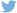 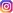 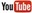 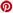 Plus d’informationshttp://www.dieteren.be/dieteren-auto-fr.htmlPrésentation de la nouvelle Polo R Supercar destinée au Championnat du Monde FIA de Rallycross (WRX)Prête à défendre son titre grâce à des améliorations systématiquesVolkswagen R est le nouveau partenaire de la PSRX Volkswagen Team SwedenLes Champions du Monde Johan Kristoffersson et Petter Solberg défendront leur titreLe Groupe Volkswagenwww.volkswagenag.comD’Ieterenhttp://www.dieteren.com/fr